   Р Е Ш Е Н И ЕXXХХII очередного заседанияСобрания депутатовАхматовского сельского поселения третьего созыва26.09.2019г.                                                                                             №  42/02В соответствии со ст. 36 Федерального закона Российской Федерации от 06.10.2003 г. № 131-ФЗ "Об общих принципах организации местного самоуправления в Российской Федерации", ст. 31 Закона Чувашской Республики от 18.10.2004 г. № 19 "Об организации местного самоуправления в Чувашской Республике" и Уставом Ахматовского  сельского поселения Собрание депутатов  Ахматовского сельского поселения Алатырского района Чувашской Республики  решило:1. Назначить  исполняющим обязанности главы  Ахматовского сельского поселения Алатырского района Чувашской Республики Артамонову Валентину Николаевну, главного специалиста-эксперта  администрации Ахматовского сельского поселения  с   2 октября   2019 года и до вступления в должность главы Ахматовского  сельского поселения Алатырского района Чувашской Республики.2. Настоящее решение вступает в силу со дня его официального опубликованияПредседатель Собрания депутатовАхматовского сельского поселения      	                                   Л.И.Туйцына							Чâваш  РеспубликинУлатâр  районêнчиАХМАТОВО ялпоселенийêн  депутатсен пухавеЙЫШАНУ26.09.2019г.  42/02№ Ахматово  ялĕ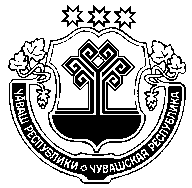 ЧУВАШСКАЯ РЕСПУБЛИКААЛАТЫРСКИЙ РАЙОНСОБРАНИЕ ДЕПУТАТОВАХМАТОВСКОГОсельского  ПОСЕЛЕНИЯ              РЕШЕНИЕ26.09.2019г. № 42/02село АхматовоО назначении  исполняющим обязанности  главы  Ахматовского сельского  поселения Алатырского района  Чувашской Республики